（１７１）災害時に、固定電話、携帯電話・PHS等の電話番号宛に安否情報（伝言）を音声で録音（登録）し、全国からその音声を再生（確認）することができます。使い方：１７１をダイヤル（１７１）パソコンやスマートフォン等から固定電話や携帯電話・PHSの電話番号を入力して安否情報（伝言）の登録、確認を行うことができます。使い方：URL:https://www.web171.jp/へアクセス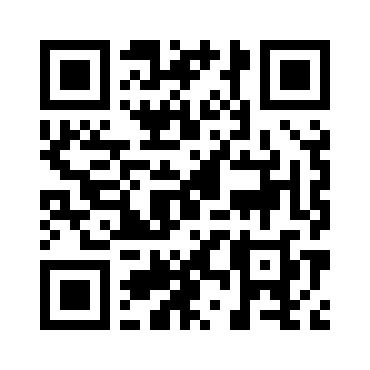 携帯電話・PHSのインターネット接続機能で、被災地の方が伝言を文字によって登録し、携帯電話・PHS番号をもとにして全国から伝言を確認できます。使い方：携帯電話各社のアドレスからアクセス㉖まわりのにってもらいたいこと【発行】岡山県保健福祉部障害福祉課　　　　〒700-8570　岡山市北区内山下2丁目4番6号☎　０８６－２２６－７３４３　FAX　０８６－２２４－６５２０令和元年度障害のある人の避難行動「セルフプラン」作成推進事業裏表紙＜記入上の参考＞・避難所などで周りの人に知ってもらいたいことなどを自由に書き込める欄です。・手帳の中を開かなくても、すぐに提示できたり、確認したりできます。【例】 私は聴覚に障害があります。筆談でお願いします。・一人のときや判断に迷ったとき、どうすればいいかわからないとき、一番に相談したい人・相談できる人（家族や相談支援専門員など）の緊急連絡先を書いておきましょう。